Příloha č. 1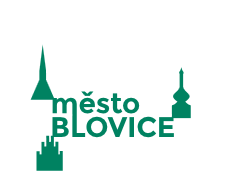 k dotaci v rámci programu na podporu individuálního zásobování vodou ve městě Blovice a v jeho místních částech pro období od 1. 1. 2022 – 31. 12. 2023ŽÁDOST O POSKYTNUTÍ DOTACE Z ROZPOČTU MĚSTA BLOVICEPožadovaná výše dotace v Kč 
(50 % uznatelných nákladů, nejvýše však 50.000,- Kč)Předpokládaný termín uvedení studny/vrtu do provozu	Žadatel prohlašuje, že se seznámil s dotačním programem a s podmínkami pro poskytování dotace 
a svým podpisem s nimi vyslovuje souhlas. Čestně prohlašuji, že mám vyrovnané závazky k městu Blovice, a dále prohlašuji, že všechny údaje uvedené v žádosti a jejích přílohách jsou úplné a pravdivé a nezamlčel jsem žádné skutečnosti, které by mohly mít vliv na výplatu poskytnuté dotace.Beru na vědomí, že jako žadatel o dotaci jsem povinen písemně (nejpozději do 15 dnů) oznámit městu Blovice veškeré změny údajů uvedených v žádosti, které nastanou po podání žádosti.									……………………………………………..											Podpis žadatele(V případě, že se žadatel nechá zastupovat při jednání o poskytnutí dotace, předloží originál plné moci pro svého zástupce)NEZBYTNÉ PŘÍLOHY K ŽÁDOSTI O POSKYTNUTÍ DOTACEPřílohy k žádosti o dotaci:Doklad prokazující vlastnictví žadatele a zřízený trvalý pobyt k nemovitosti určené k bydlení s číslem popisným, tzn. výpis z katastru nemovitostí (postačí tištěný výstup z portálu www.cuzk.cz )Platné stavební povolení na studnu (nová, popř. prohloubení stávající studny) – postačí kopiePokud se jedná o spoluvlastnictví nemovitosti, bude dodán souhlas ostatních spoluvlastníků se stavbou a žádostí o dotaci.Přílohy k žádosti o platbu poskytnuté dotace:Technická zpráva zhotovitele studny s datem provedení stavby (nejdříve od 01. 01. 2021 do 31. 12. 2023)Daňový doklad od zhotovitele (s vystavením, u plátce DPH se zdanitelným plněním nejdříve od 01. 01. 2021 do 31. 12. 2023) a doklad o jeho úhradě (s datem nejdříve od 01. 01. 2021 do 31. 12. 2023), kdy předmětem daňového dokladu je buďto realizace stavební a technologické části stavby nové studny (kopaná, vrt) v lokalitě, kde není možno se připojit k veřejnému vodovodnímu řadu, anebo realizace stavební a technologické části prohloubení stávající studny, kdy tato studna slouží pro individuální zásobování vodou, v lokalitě, kde není možno se připojit k veřejnému vodovodnímu řaduDoklad o povolení k trvalému užívání stavby, který vydal příslušný stavební úřad v období od 01. 01. 2021 do 31. 12. 20231) IDENTIFIKACE ŽADATELE (FYZICKÉ OSOBY)1) IDENTIFIKACE ŽADATELE (FYZICKÉ OSOBY)1) IDENTIFIKACE ŽADATELE (FYZICKÉ OSOBY)1) IDENTIFIKACE ŽADATELE (FYZICKÉ OSOBY)Jméno a příjmeníDatum narozeníAdresa trvalého bydliště, případně kontaktní adresaTelefonní čísloČíslo bankovního účtuOdůvodnění žádosti o dotaci a bližší specifikace stavby2) IDENTIFIKACE NEMOVITOSTI, PRO NÍŽ JE ZÁSOBOVÁNÍ VODOU ŘEŠENO2) IDENTIFIKACE NEMOVITOSTI, PRO NÍŽ JE ZÁSOBOVÁNÍ VODOU ŘEŠENO2) IDENTIFIKACE NEMOVITOSTI, PRO NÍŽ JE ZÁSOBOVÁNÍ VODOU ŘEŠENO2) IDENTIFIKACE NEMOVITOSTI, PRO NÍŽ JE ZÁSOBOVÁNÍ VODOU ŘEŠENOVlastník nemovitostiVlastník nemovitostiKatastrální územíParcelní číslo3) IDENTIFIKACE POZEMKU, NA NĚMŽ BUDE UMÍSTĚNA STUDNA/VRT3) IDENTIFIKACE POZEMKU, NA NĚMŽ BUDE UMÍSTĚNA STUDNA/VRT3) IDENTIFIKACE POZEMKU, NA NĚMŽ BUDE UMÍSTĚNA STUDNA/VRTVlastník nemovitostiKatastrální územíParcelní čísloV,dne